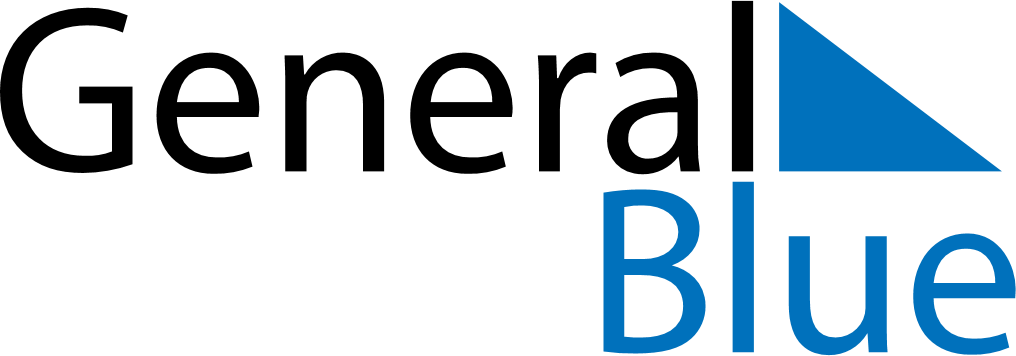 July 2019July 2019July 2019July 2019July 2019July 2019South AfricaSouth AfricaSouth AfricaSouth AfricaSouth AfricaSouth AfricaSundayMondayTuesdayWednesdayThursdayFridaySaturday1234567891011121314151617181920Nelson Mandela Day2122232425262728293031NOTES